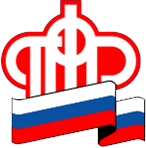 Пресс-релиз20.09.2018Пробелы в лицевом счете в ПФР – что делать?Индивидуальный лицевой счет (ИЛС) есть у каждого гражданина, зарегистрированного в Пенсионном фонде. В нем содержится информация о страховом стаже, заработной плате, страховых взносах уплаченных работодателем, а также о дополнительных страховых взносах на накопительную пенсию. Все сведения основаны на данных, которые поступили от работодателей.К сожалению, не все работодатели Санкт-Петербурга и Ленинградской области добросовестно выполняют свои обязанности и предоставляют сведения о работниках в ПФР.Более сотни петербуржцев и жителей области обнаружили пробелы в своих ИЛС и позвонили по телефону горячей линии Отделения ПФР по Санкт-Петербургу и Ленинградской области с просьбой о помощи. Граждане беспокоятся не зря, ведь от сведений, зафиксированных на индивидуальном лицевом счете, зависит размер их будущей пенсии.Каких сведений не хватает чаще всего?В основном у граждан не хватает периодов службы в армии, «нестраховых» периодов (уход за детьми, уход за нетрудоспособным инвалидом) и периодов работы до регистрации в системе персонифицированного учета.Как дополнить лицевой счет, если сведения неполные?Обратиться в Управление ПФР с просьбой дополнить лицевой счет, и представить подтверждающие документы о «нестраховых» периодах или работе.Какие документы могут быть представлены?Периоды работы подтверждаются трудовой книжкой. Если её нет или в ней содержатся неправильные, неточные или неполные сведения, в подтверждение принимаются:трудовые договоры;- справки, выдаваемые работодателем или архивными учреждениями.Иные «нестраховые» периоды можно подтвердить:- военные билетом (справкой из военкомата о периоде прохождения военной службы)     - свидетельство о рождении детей.При представлении свидетельства о рождении, необходимо приложить документ о дожитии ребенка до 3-х лет (СНИЛС, если не менялась фамилия, копию паспорта или свидетельство о браке).Если вы сомневаетесь в достоверности сведений, зафиксированных на вашем лицевом счете, вы можете обратиться в Управление ПФР за разъяснениями.                      УПФР в Тихвинском районе Ленинградской области (межрайонное).